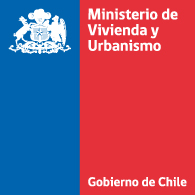 INFORME EJECUTIVO DIAGNÓSTICO GRUPO POSTULANTED.S. N 49 (V. Y U.) DE 2011I.- ANTECEDENTES DEL PROYECTO (*) CNT: Construcción en Nuevos Terrenos; MP: Megaproyecto; CSP: Construcción en Sitio Propio; DP: Densificación Predial; PC: Pequeño Condominio; CSP/ACA: Construcción en Sitio Propio mediante el procedimiento de Autoconstrucción Asistida.II.- IDENTIFICACIÓN ENTIDAD PATROCINANTE III.- IDENTIFICACIÓN PROFESIONAL SOCIAL, RESPONSABLE DE LA EJECUCIÓN DEL PLAN DE ACOMPAÑAMIENTO SOCIAL (Profesional responsable no podrá atender más de 320 familias según Resolución N°1875 de fecha 20 de Marzo de 2015)(*)   FSV: Fondo Solidario de Vivienda, regulado por el D.S. N° 174 (V. y U.), de 2005; FSEV: Fondo Solidario de Elección de Vivienda, regulado por el D.S. N° 49 (V. y U.), de 2011; PPPF: Programa de Protección al Patrimonio Familiar D.S. N° 255 (V. y U.), de 2006. IV.- DIRECTIVA DEL GRUPO POSTULANTEV.- ANTECEDENTES SOCIALES DE LAS PERSONAS POSTULANTESA.- Información sobre las personas postulantes al subsidio (en cada ítem, completar el N° total de personas)1.- N° Personas Postulantes por Sexo2.- Personas postulantes por rango  de edad y sexo3.- Nivel Estudios de las personas postulantes por sexo4.- Situación Laboral de las personas postulantes por sexo5.- Características relevantes de las personas postulantes (indicar cantidad de personas, según sexo)5.1.- Si hay hombres y/o mujeres de las personas postulantes Ascendencia Indígena, identifique a qué pueblos indígenas corresponden:6.- Situación Habitacional de las personas postulantes por sexoVI.-  SITUACIÓN HABITACIONAL ACTUAL DEL GRUPO POSTULANTE. INDIQUE LAS SIGUIENTES CARACTERÍSTICAS 1.- Tipo de vivienda actual de la familia postulante 2.- Tipo de sistema de Agua 3.- Tipo de Sistema de Eliminación de Excretas 4.- Tenencia de Calefont 5.- Modalidades de Allegamiento 6.- Indicar la información solicitada y calcular el Nivel de Hacinamiento 8.- Identificar los aspectos de la Convivencia Comunitaria del grupo postulante. Cómo resuelven sus conflictos, cumplimiento de las reglas vecinales, interés de compartir con la comunidad, las organizaciones comunitarias existentes y aspectos sobre la cooperación frente a los problemas y conflictos. Indicar la frecuencia de las categorías (N° de veces que la opción fue marcada)VII.- DE LA VIVIENDA Y DEL EQUIPAMIENTO COMUNITARIO DEL PROYECTO HABITACIONAL(SOLO  APLICA CNT – MP – PC)1.- Señale los atributos más valorados de la futura vivienda y barrio:2.- Señale las preferencias de Equipamiento Comunitario Adicional del grupo postulante VIII.- NECESIDADES E INTERESES DEL GRUPO POSTULANTE1.- Indicar con una X los tres temas de mayor interés para el grupo postulante._____________________________________________Nombre y Firma Profesional Responsable de PAS – EPRUN: TIMBRE EPTipología de Proyecto (*) encierre en un círculo la tipología que correspondaCNT        MP          CSP          DP         PC         CSP/ACA Código Proyecto (solo si corresponde)Nombre Entidad PatrocinanteRegiónProvinciaComunaNombre del proyectoNombre Comité PostulanteN° de Familias PostulantesCódigo Grupo(s) (solo si corresponde)N° de viviendas para discapacitados con movilidad reducidaN° de viviendas para grupos familiares extensosRazón SocialRUTRepresentante Legal Dirección TeléfonoCorreo Electrónico NombreRUNProfesiónDebe adjuntar Copia certificado de  Título y Curriculum VitaeN° Familias a cargo (completar sobre línea destacada)(*) FSV____      FSEV____     PPPF____     TOTAL:______Dirección Teléfono Correo electrónico NombreCargoDirecciónTeléfonoCorreo ElectrónicoHombres MujeresTotal18-2829-3940-4950-5960 y másTotalHombres MujeresTotalBásica IncompletaBásica CompletaMedia IncompletaMedia CompletaTécnico ProfesionalUniversitariaTotalHombres MujeresTotalDependienteIndependienteCesanteJubilado PensionadoTrabajo dentro del HogarEstudianteTotalHombres MujeresTotalAscendencia IndígenaPersona Extranjera Enfermedad catastrófica Discapacidad VALECHTotalHombres MujeresTotalN°  de Hombres N° de Mujeres N° TotalAymaraQuechuaLicanantay o AtacameñoCollaRapanuiMapucheYagánKawesqarTOTALN° de Hombres N° de Mujeres N° TotalPropietario/aAllegado/aArrendatario/a Situación de calleEn CampamentoTotalN° total de familiasCasaDepartamento MediaguaChozaOtrosTOTALN° total de familiasCon llave de agua dentro de la viviendaCon llave de agua fuera de viviendaNo tiene o la acarreaOtra: TOTALN° total de familiasWC conectado al alcantarilladoWC conectado al alcantarilladoLetrina o Pozo negroNo Posee Servicio HigiénicoOtraTOTAL N°  total de familiasPosee CalefontNo Posee Calefont TOTAL N° de familiasSin AllegamientoHogares con Núcleos SecundariosTOTALPromedio de Dormitorios Promedio de Camas por grupo familiarPromedio de Integrantes del Grupo Familiar   Indicar Presencia de Hacinamiento (N° de familias que presentan hacinamiento)SINOLos problemas los solucionamos conversando y llegando a acuerdos.La mayor parte de las personas del barrio cumplimos las reglas que acordamos.Es de mi interés conocer y compartir con las personas del barrio.Existen varias organizaciones comunitarias en el barrio.Las personas del barrio siempre están dispuestas a colaborar si alguien tiene problemas.Atributos de la Vivienda y el barrioFRECUENCIA (N° de veces que la opción fue marcada)Con espacios suficientesCon buena iluminaciónCon buena ventilaciónSeguraSólidaUna bonita fachadaCon jardínCercanía con servicios básicosUn bonito barrioUna vivienda ampliable El equipamiento urbano del barrio (plazas, juegos, etc.)Otros: (completar)EquipamientoFRECUENCIA (N° de veces que la opción fue marcada)Áreas verdes adicionalesPlaza Activa (Máquinas de ejercicio)Contenedores de basura diferenciado por tipo de desechoHuertos UrbanosMulticanchaCiclo vías Estacionamientos de BicicletasEscenario o anfiteatroEstacionamientos de AutomóvilesJuegos infantilesJuegos de mesaLuminariasMesa de ping-pongSala multiusoOtros. ¿Cuál/es?Áreas TemasFRECUENCIA (N° de veces que la opción fue marcada)Vivienda y Barrio Ampliación de la viviendaVivienda y Barrio Cuidado del medio ambiente y reciclajeVivienda y Barrio Cuidado y mantención de la viviendaVivienda y Barrio Mejoramiento de la vivienda y el entornoSeguridad ante situaciones de emergenciaRecomendaciones para enfrentar situaciones de emergencia y catástrofes naturalesSeguridad ante situaciones de emergenciaRecomendaciones para la seguridad en el hogarSeguridad CiudadanaOrganización vecinal para la seguridad en el barrioSeguridad CiudadanaRed Institucional que aborda temas de seguridadSalud Alcoholismo y/o drogadicciónSalud Alimentación saludableSalud Red asistencial de salud en el territorioSalud Salud mental Salud Sexualidad y salud reproductiva Salud Tipos de previsión en salud (FONASA – ISAPRE)Educación y Cultura Formación y Capacitación LaboralEducación y Cultura Nivelación de EstudiosEducación y Cultura Oferta cultural existente en el territorio Educación y Cultura Organización vecinal para el desarrollo cultural Educación y Cultura Pueblos originarios, e InmigrantesFamiliaDivorcio y separaciones de  hechoFamiliaLey de herenciaFamiliaPatrimonio reservado de la mujer casada (art. 150 código civil).FamiliaPensión alimenticiaFamiliaViolencia intrafamiliarParticipación ComunitariaCapacitación en elaboración de proyectosParticipación ComunitariaConvivencia vecinalParticipación ComunitariaLey de copropiedad y comité de administraciónParticipación ComunitariaRoles y funciones directiva y tipos de liderazgoParticipación ComunitariaTipos de organización y su legislaciónAdulto mayorCaracterísticas de esta etapa de vida Adulto mayorRecomendaciones para un envejecimiento activo Adulto mayorRecomendaciones para familias que asumen cuidados de adulto mayor no ValenteAdulto mayorRed social especializada en Adulto MayorMujeresFortalecimiento de liderazgoMujeresViolencia hacia la mujer Otros: indique cuál(es) 